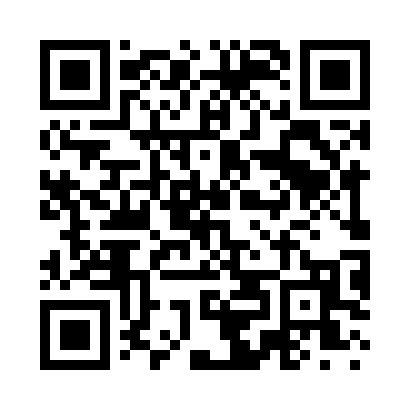 Prayer times for Tyrol, Nevada, USAMon 1 Jul 2024 - Wed 31 Jul 2024High Latitude Method: Angle Based RulePrayer Calculation Method: Islamic Society of North AmericaAsar Calculation Method: ShafiPrayer times provided by https://www.salahtimes.comDateDayFajrSunriseDhuhrAsrMaghribIsha1Mon3:395:1812:494:498:199:582Tue3:405:1812:494:498:199:583Wed3:405:1912:494:498:199:574Thu3:415:1912:494:498:199:575Fri3:425:2012:494:498:199:566Sat3:435:2112:504:498:189:567Sun3:445:2112:504:498:189:558Mon3:455:2212:504:498:189:559Tue3:465:2312:504:498:179:5410Wed3:475:2312:504:498:179:5311Thu3:485:2412:504:498:169:5212Fri3:495:2512:504:498:169:5213Sat3:505:2512:514:498:159:5114Sun3:515:2612:514:498:159:5015Mon3:525:2712:514:498:149:4916Tue3:535:2812:514:498:139:4817Wed3:545:2912:514:498:139:4718Thu3:555:2912:514:498:129:4619Fri3:575:3012:514:498:119:4520Sat3:585:3112:514:488:119:4421Sun3:595:3212:514:488:109:4222Mon4:005:3312:514:488:099:4123Tue4:025:3412:514:488:089:4024Wed4:035:3512:514:488:079:3925Thu4:045:3612:514:478:069:3726Fri4:055:3612:514:478:059:3627Sat4:075:3712:514:478:049:3528Sun4:085:3812:514:478:039:3329Mon4:095:3912:514:468:029:3230Tue4:115:4012:514:468:019:3131Wed4:125:4112:514:468:009:29